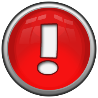 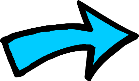 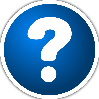 Text:  ________________________________________________________________________OPINIONS,	__________________________________________________________________THOUGHTS	__________________________________________________________________on the 		__________________________________________________________________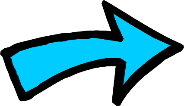 topic		__________________________________________________________________		__________________________________________________________________Reading BETWEEN the lines, what the text DOESN’T say…		__________________________________________________________________What do 	__________________________________________________________________I THINK?	__________________________________________________________________		__________________________________________________________________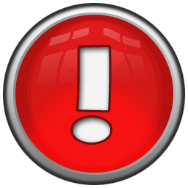 		__________________________________________________________________		__________________________________________________________________		__________________________________________________________________		__________________________________________________________________		__________________________________________________________________I THINK…	__________________________________________________________________    BECAUSE…	__________________________________________________________________		__________________________________________________________________		__________________________________________________________________What do I	__________________________________________________________________think about	__________________________________________________________________the topic	__________________________________________________________________NOW?		__________________________________________________________________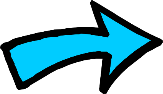 		__________________________________________________________________How		__________________________________________________________________has my 	__________________________________________________________________opinion	__________________________________________________________________CHANGED?	__________________________________________________________________		__________________________________________________________________QUESTIONS	__________________________________________________________________I still have?	__________________________________________________________________		__________________________________________________________________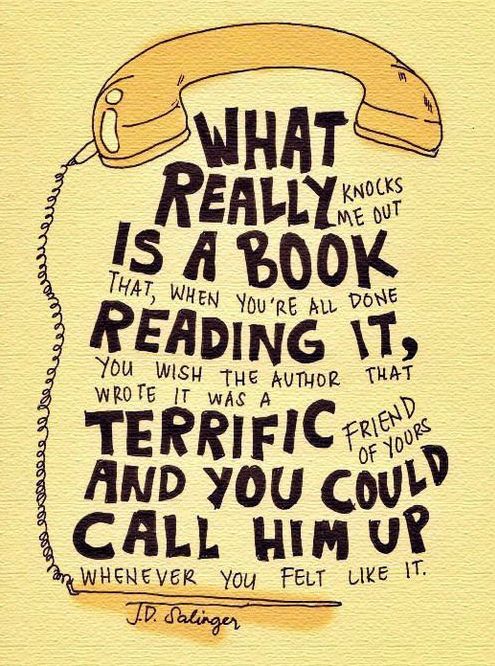 ____________________________________________________________________________________________________________________________________BEFORE READING DURING READINGTEXTME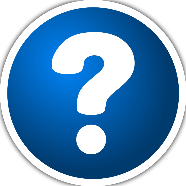 DURING READINGAFTER READING